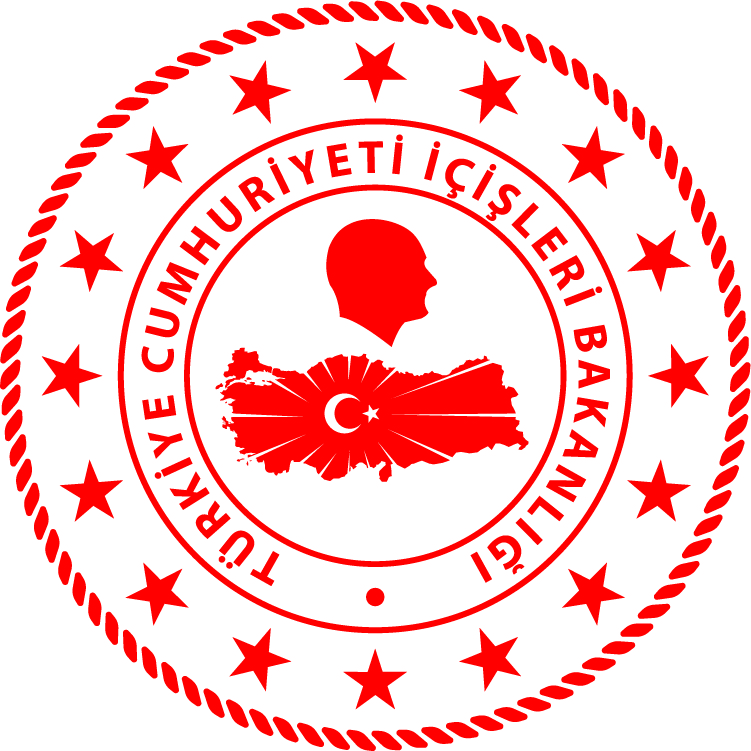 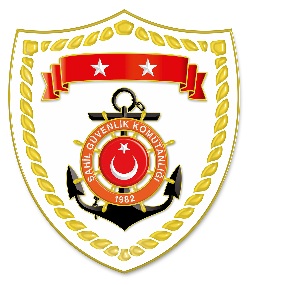 SG Marmara ve Boğazlar Bölge KomutanlığıSG Ege Deniz Bölge KomutanlığıS.NoTARİHMEVKİ VE ZAMANOLAYTIBBİ TAHLİYE YAPILAN ŞAHISLARAÇIKLAMA108 Temmuz 2024İSTANBUL/Bakırköy00.50Yaralanma 1Bakırköy önlerinde ticari gemide yaralanan 1 şahsın tıbbi tahliyesi gerçekleştirilmiştir.S.NoTARİHMEVKİ VE ZAMANOLAYTIBBİ TAHLİYE YAPILAN ŞAHISLARAÇIKLAMA108 Temmuz 2024İZMİR/Dikili03.05Rahatsızlanma1Dikili açıklarında ticari gemide rahatsızlanan 1 şahsın tıbbi tahliyesi gerçekleştirilmiştir.208 Temmuz 2024MUĞLA/Fethiye13.02Rahatsızlanma1Fethiye açıklarında gezi teknesinde rahatsızlanan 1 şahsın tıbbi tahliyesi gerçekleştirilmiştir.